10. Выполнение цветочного Городецкого орнамента «ромб»Композиционное построение «ромб» в городецкой росписи применяется в основном на плоских изделиях, таких как разделочные доски.При разработке эскиза необходимо провести ось симметрии, чтобы разделить эскиз на две равные части. Необходимо помнить, что основой композиции является 4 крупных цветка. Разместив цветы, к ним присоединяем более простые и мелкие цветы, листья. Делаем орнамент насыщенным по цвету, ярким, применяя разную палитру цветов красок. Иногда в композицию включают не только зеленые листья, но и коричневые. Они могут быть как с острыми кончиками, так и круглыми. Часто промежутки между элементами заполняются сеточкой.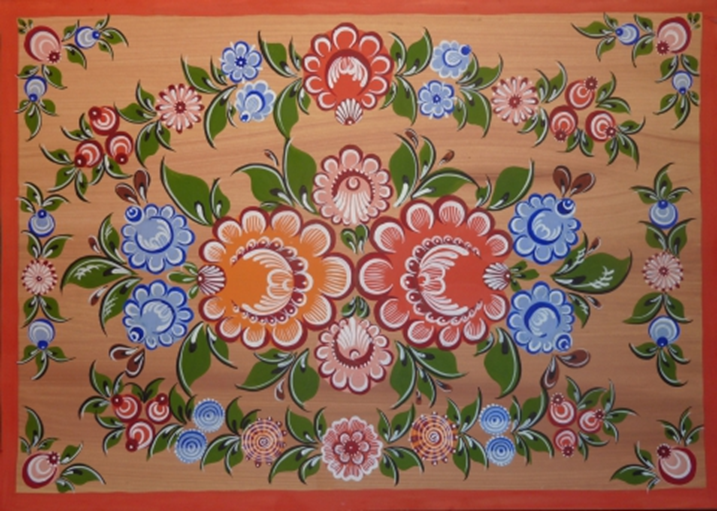 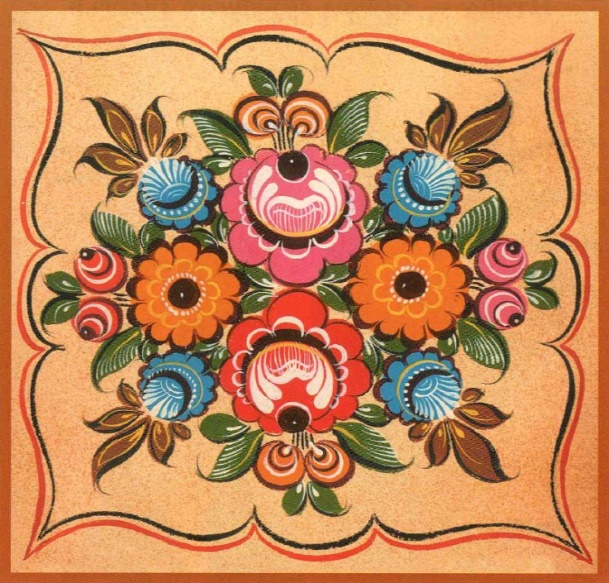 